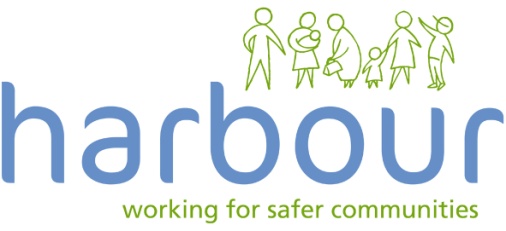 b ApplicationPart 1Personal DetailsTo be completed by Harbour Support Services:Job ApplicationPART 2If you are returning this application via email please type your name in the signature box.Please return the fully completed application form to:recruitment@myharbour.org.ukIf this is not possible, please contact Brigitte Rowell on 01429 270 110.Job ApplicationPART 3Equal Opportunities Monitoring FormThis sheet will be removed from the rest of the application prior to shortlisting. Harbour is committed to developing a workforce which reflects the communities it serves. In order to monitor this, applicants are invited to complete this form.  The information is kept strictly confidential and is only used for monitoring purposes. This information will not be used as part of the selection process and is not seen by the managers shortlisting for the post. All information use and storage will follow Data Protection legislation guidelines. Harbour strives to be an equal opportunities employer. However, Section 7 (2) (e) of the 1975 Sex Discrimination Act allows us to restrict certain posts to females or males.  1.  Please give your date of birth   :           2. Please give your gender (please tick)  3. Do you identify yourself as  (please tick)4a. Do you consider yourself to have a disability?   	     		 Yes		No4b. Are you registered disabled? 					Yes		NoHow would you describe your ethnic group: (please tick) 6. Which religion, if any, do you follow? Thank you for taking the time to complete this form.Application for the Post of  First Name SurnameAddressTown/CityPostcodeTelephone (day)Telephone (evening)EmailPlease state your preferred method of contactApplicant Reference Number Application for the Post of How did you learn about this vacancy?Section A : EmploymentSection A : EmploymentSection A : EmploymentSection A : EmploymentSection A : EmploymentSection A : EmploymentWe would like some details about your two most recent jobsWe would like some details about your two most recent jobsWe would like some details about your two most recent jobsWe would like some details about your two most recent jobsWe would like some details about your two most recent jobsWe would like some details about your two most recent jobsDetails of your current or most recent job:Details of your current or most recent job:Details of your current or most recent job:Details of your current or most recent job:Details of your current or most recent job:Details of your current or most recent job:EmployerEmployerAddressAddressTown/CityTown/CityPostcodePostcodePosition heldPosition heldDate started in this positionDate started in this positionDate joined this employerDate joined this employerDate left this employerDate left this employerIf you are still employed, what is your notice period?If you are still employed, what is your notice period?Current/last salaryCurrent/last salaryHours worked per weekHours worked per weekOther benefitsOther benefitsPlease describe your main responsibilities.Please describe your main responsibilities.Please describe your main responsibilities.Please describe your main responsibilities.Please describe your main responsibilities.Please describe your main responsibilities.Why are you seeking a new job?Why are you seeking a new job?Why are you seeking a new job?Why are you seeking a new job?Why are you seeking a new job?Why are you seeking a new job?Details of your previous job:Details of your previous job:Details of your previous job:Details of your previous job:Details of your previous job:Details of your previous job:EmployerAddressTown/CityPostcodePosition heldDate started in this positionDate joined this employerDate left this employerCurrent/last salaryHours worked per weekOther benefitsPlease describe your main responsibilities.Please describe your main responsibilities.Please describe your main responsibilities.Please describe your main responsibilities.Please describe your main responsibilities.Please describe your main responsibilities.Please explain your reason for leaving this job.Please explain your reason for leaving this job.Please explain your reason for leaving this job.Please explain your reason for leaving this job.Please explain your reason for leaving this job.Please explain your reason for leaving this job.We would like some information about your previous jobs – paid and voluntary workWe would like some information about your previous jobs – paid and voluntary workWe would like some information about your previous jobs – paid and voluntary workWe would like some information about your previous jobs – paid and voluntary workWe would like some information about your previous jobs – paid and voluntary workWe would like some information about your previous jobs – paid and voluntary workEmployerFromFromToPositionSalaryAny offer of employment would be made subject to receiving satisfactory references. Please provide us with the names of two referees; one must be your current or most recent employer. We will inform you before contacting any of your referees and will only contact your current employer having offered you the position, subject to references. Any offer of employment would be made subject to receiving satisfactory references. Please provide us with the names of two referees; one must be your current or most recent employer. We will inform you before contacting any of your referees and will only contact your current employer having offered you the position, subject to references. Referee oneReferee oneNameRelationship to youOrganisationAddressTelephoneEmailReferee twoReferee twoNameRelationship to youOrganisationAddressTelephoneEmailSection B : Education and TrainingSection B : Education and TrainingWe will ask to see evidence of any qualifications listed as essential in the Person SpecificationWe will ask to see evidence of any qualifications listed as essential in the Person SpecificationPlease outline any qualifications you hold, including those from school/college/university.Please outline any qualifications you hold, including those from school/college/university.Please give details if you are a member of a relevant professional body.Please give details if you are a member of a relevant professional body.We are interested to find out about any new skills or knowledge you have learnt recently. Please also tell us if you are fluent in any language other than English. We are interested to find out about any new skills or knowledge you have learnt recently. Please also tell us if you are fluent in any language other than English. DrivingDrivingDo you hold a driving license which entitles you to drive in the ?     YES                NODo you have a car available for work?     YES                NOSection C : Guaranteed Interview SchemeSection C : Guaranteed Interview SchemeHarbour has made a commitment to guarantee an interview to all job applicants with a disability who meet the essential criteria for the post. Harbour defines a disability as a physical or mental impairment which has a substantial and long term adverse effect on an individual’s ability to carry out normal day to day activities. To ensure we meet this commitment, we invite you to answer the following questions:  Harbour has made a commitment to guarantee an interview to all job applicants with a disability who meet the essential criteria for the post. Harbour defines a disability as a physical or mental impairment which has a substantial and long term adverse effect on an individual’s ability to carry out normal day to day activities. To ensure we meet this commitment, we invite you to answer the following questions:  Do you have a disability?     YES                NOAre there any steps we can take to make it easier for you to attend the interview? Are there any steps we can take to make it easier for you to attend the interview? Section D : Suitability for the PostYou should have a copy of the Person Specification for the post that details the experience, skills and attributes which the successful candidate will need to demonstrate. Use this section to compare yourself against the Person Specification and describe why you are the right person for this job. Describe how your personal qualities and skills will enable you to do this job.How could your past experience benefit you in this post?What are you looking for in a new job?Section E : DeclarationsSection E : DeclarationsSection E : DeclarationsPlease answer the following questions and sign to confirm your responses.  Please answer the following questions and sign to confirm your responses.  Please answer the following questions and sign to confirm your responses.  Are you entitled to work in the ?Are you entitled to work in the ? YES                NOEvidence of eligibility to work in the  will be required if you are offered the post. Evidence of eligibility to work in the  will be required if you are offered the post. Evidence of eligibility to work in the  will be required if you are offered the post. Harbour is an equal opportunities employer and will not unfairly discriminate against you if you declare you have a criminal record. Criminal records are only taken into account when the conviction is relevant to the job for which you are applying; however, CRB checks will be carried out as a condition of any job offer.All posts within Harbour require an Enhanced CRB check and therefore we need to enquire about all previous convictions, including those which would be considered spent under the Rehabilitation of Offenders Act 1974 (as amended).  Harbour is an equal opportunities employer and will not unfairly discriminate against you if you declare you have a criminal record. Criminal records are only taken into account when the conviction is relevant to the job for which you are applying; however, CRB checks will be carried out as a condition of any job offer.All posts within Harbour require an Enhanced CRB check and therefore we need to enquire about all previous convictions, including those which would be considered spent under the Rehabilitation of Offenders Act 1974 (as amended).  Harbour is an equal opportunities employer and will not unfairly discriminate against you if you declare you have a criminal record. Criminal records are only taken into account when the conviction is relevant to the job for which you are applying; however, CRB checks will be carried out as a condition of any job offer.All posts within Harbour require an Enhanced CRB check and therefore we need to enquire about all previous convictions, including those which would be considered spent under the Rehabilitation of Offenders Act 1974 (as amended).  Do you have any previous criminal convictions?  YES                NO YES                NOIf yes, please give details.  If yes, please give details.  If yes, please give details.  We need to know of any previous or current connections you have with Harbour. These will not preclude you from seeking employment but we need to ensure fairness and transparency in the recruitment process.We need to know of any previous or current connections you have with Harbour. These will not preclude you from seeking employment but we need to ensure fairness and transparency in the recruitment process.We need to know of any previous or current connections you have with Harbour. These will not preclude you from seeking employment but we need to ensure fairness and transparency in the recruitment process.Have you previously worked or volunteered for Harbour?Have you previously worked or volunteered for Harbour? YES                NOIf yes, when did you leave?If yes, when did you leave?If yes, when did you leave?Do you or any of your immediate family have any connections with Harbour, its staff or Board members? Do you or any of your immediate family have any connections with Harbour, its staff or Board members?  YES                NOIf yes, give details.If yes, give details.If yes, give details.Have you or any immediate members of your family been provided with services by Harbour?Have you or any immediate members of your family been provided with services by Harbour? YES                NOIf yes, when did they/you leave the service?If yes, when did they/you leave the service?If yes, when did they/you leave the service?I declare the information provided in this application is correct to the best of my knowledge.I understand that any false information may render an offer of employment invalid and lead to termination of employment or other disciplinary action. I also understand the information provided will be processed and I give consent for data processing under the Data Protection Act 1998. I declare the information provided in this application is correct to the best of my knowledge.I understand that any false information may render an offer of employment invalid and lead to termination of employment or other disciplinary action. I also understand the information provided will be processed and I give consent for data processing under the Data Protection Act 1998. I declare the information provided in this application is correct to the best of my knowledge.I understand that any false information may render an offer of employment invalid and lead to termination of employment or other disciplinary action. I also understand the information provided will be processed and I give consent for data processing under the Data Protection Act 1998. SignedDateFemaleMaleTransgenderPrefer not to sayHeterosexualLesbian/GayBisexualPrefer not to sayWhite- White BritishBlack or Black British-CaribbeanAsian or Asian British- PakistaniAsian or Asian British- Other Mixed-White and Black CaribbeanOther Ethnic Group-  OtherWhite- White IrishBlack or Black British-AfricanAsian or Asian British- BangladeshiMixed-White and AsianOther Mixed BackgroundPrefer not to sayWhite-White OtherBlack or Black British- OtherAsian or Asian British- IndianMixed- White and Black AfricanOther Ethnic Group-ChineseChristianity (all denominations)  SikhismMuslimHinduismBuddhismJudaismOtherNonePrefer not to say